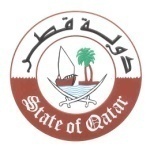 الدورة التاسعة والعشرون للفريق العامل المعني بالاستعراض الدوري الشامل 29th Session of the UPR Working Groupاستعراض التقرير الوطني إسرائيلReview of Israelكلمة وفد دولة قطرتلقيهاالآنسة / مها المعضاديسكرتير ثاني Ms. Maha Al-MeadadiSecond Secretaryجنيف،  23 يناير 2018م السيد الرئيس،من الواضح ان اسرائيل الدولة الاستعمارية العنصرية الوحيدة المتبقية في العالم، لم تتجاوب بشكل فاعل وجدي مع أغلب التوصيات التي قدمت لها في الجولتين السابقتين لآلية الاستعراض الدوري الشامل، ومصرة على الاستمرار بانتهاك كافة الحقوق المشروعة للشعب الفلسطيني ، ويود وفد بلادي ان يتقدم بالتوصيات التالية : الالتزام بتطبيق معاهدات حقوق الإنسان والقانون الإنساني الدولي في الأراضي الفلسطينية المحتلة.إنهاء الاحتلال الإسرائيلي للأراضي الفلسطينية والعربية .إقرار حق الشعب الفلسطيني في تقرير المصير وإنشاء دولة فلسطين المستقلة وعاصمتها القدس الشرقية.إلغاء جميع الاجراءات الرامية لتهويد مدينة القدس وتغيير طابعها السياسي والديموغرافي.  رفع الحصار الجائر المفروض على قطاع غزة، وضمان وصول الأشخاص والبضائع دون اية قيود من القطاع وإليه. التوقف عن استخدام إجراء الاحتجاز الاداري بشكل تعسفي، والافراج عن كافة الاسرى والمعتقلين في السجون الاسرائيلية، وخاصة الاطفال والنساء .  وقف بناء المستوطنات غير القانونية في الأراضي الفلسطينية والعربية المحتلة وتطبيق قرارات الشرعية الدولية ذات الصلة، وإزالة  الجدار الفاصل. وشكراً السيد الرئيس.  